MATRIZ 4 – BIENES RELEVANTES PARA LA OBRA PÚBLICA DEL SECTOR DE AGUA POTABLE Y SANEAMIENTO BÁSICO Para determinar uno o varios bienes nacionales relevantes la Entidad Estatal debe aplicar los criterios establecidos en el artículo 2.2.1.2.4.2.9. del Decreto 1082 de 2015 y los previstos en esta Matriz. La aplicación de estos criterios deberá constar en los estudios y documentos previos. Para ello la Entidad podrá tener en cuenta los bienes enlistados, de manera enunciativa, en esta matriz de acuerdo con las distintas actividades de obra pública contempladas en la Matriz 1 – Experiencia de los diferentes documentos tipo expedidos para la contratación de obra pública de infraestructura de agua potable y saneamiento básico.En cumplimiento de los referidos criterios, la Entidad Estatal deberá desarrollar la siguiente metodología para identificar los bienes nacionales relevantes para la ejecución del objeto a contratar: Identificar dentro del Presupuesto Oficial los bienes o insumos requeridos para la ejecución del proyecto.Calcular el valor parcial de los bienes o insumos identificados, para lo cual se deberá multiplicar el valor unitario de cada uno por la cantidad requerida.Calcular el valor total realizando la sumatoria de los valores parciales de los bienes o insumos requeridos en el proyecto.Determinar el porcentaje de participación de cada bien o insumo usando su valor parcial divido por el valor total, cociente que deberá ser multiplicado por cien (100). Para esto se aplicará la siguiente fórmula: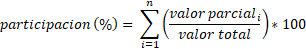 Determinar el porcentaje acumulado entendido como la sumatoria de los porcentajes de participación definidos en el numeral anterior. Para lo cual, se sugiere, organizar los bienes en una tabla, en orden descendente según su porcentaje de participación, disponiendo una fila por cada bien, una columna para el nombre o descripción del bien, otra para el porcentaje de participación y otra en la que se consignará el porcentaje acumulado. Al bien o insumo que tiene la mayor participación, es decir el que ocupa el primer lugar en el listado, le corresponderá como porcentaje acumulado el valor asignado como porcentaje de participación. Para el segundo bien el porcentaje acumulado será la suma de su porcentaje de participación con el porcentaje acumulado asignado al bien que lo antecede en el listado. Del mismo modo, para el tercer bien el porcentaje acumulado será la suma de su porcentaje de participación con el porcentaje acumulado calculado para el anterior bien, y así sucesivamente deberá procederse respecto de los demás bienes hasta completar todos los porcentajes acumulados. Para mayor claridad se aplicará la siguiente fórmula: 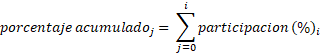 Donde  son las frecuencias acumuladas o porcentaje de participación (%) calculado.Identificar los bienes o insumos cuyo porcentaje acumulado esté dentro del ochenta por ciento (80%) o un valor aproximado por debajo.Identificar los bienes o insumos que cumplan con la condición anterior y en relación con estos se calculará el promedio de su porcentaje de participación. El promedio se calculará realizando la sumatoria de los porcentajes de participación de cada bien, resultado que luego se dividirá entre el número de bienes que se promedian. Los bienes relevantes serán aquellos cuyo porcentaje de participación sea igual o superior al promedio calculado en el paso anterior. Verificar si uno o varios bienes que cumplan con lo previsto en el numeral anterior se encuentran incluidos en el Registro de Productores de Bienes Nacionales, en los términos del Decreto 2680 de 2009. De estar incorporados, la Entidad Estatal verificará al momento de publicar el pliego de condiciones definitivo que el registro del bien o insumo esté vigente hasta una fecha posterior a la del cierre del proceso. Para tal efecto, se entiende por fecha del cierre la publicada en el pliego de condiciones definitivo. Verificada la fecha de registro de estos bienes estos serán los que incluya en el numeral 4.3.1 del Pliego de Condiciones. Si ninguno de los bienes relevantes están incluidos en el Registro de Productores de Bienes Nacionales, la Entidad Estatal otorgará el puntaje a los Proponentes que se comprometan a vincular un porcentaje de empleados o contratistas por prestación de servicios colombianos de al menos el [la Entidad Estatal incluirá el porcentaje definido en el numeral 4.3.1 del documento base] del personal requerido para el cumplimiento del contrato. La Agencia Nacional de Contratación Pública ha elaborado el siguiente listado de los bienes relevantes más comunes en el desarrollo de la obra pública de infraestructura de agua potable y saneamiento básico, el cual tiene carácter meramente enunciativo. No obstante, es la Entidad quien producto del análisis de las condiciones económicas del sector, de los oferentes, de la existencia de bienes en el Registro de Productores de Bienes Nacionales y de las reglas previamente definidas, la que debe establecer los bienes nacionales relevantes para el Proceso de Contratación, de conformidad con el artículo 2.2.1.2.4.2.9. del Decreto 1082 de 2015, adicionado por el Decreto 680 de 2021.Los bienes que se enuncian se presentan de forma generalizada para los diferentes tipos de infraestructura y actividades categorizadas en la Matriz 1 – Experiencia de los Documentos Tipo de obra pública de infraestructura de agua potable y saneamiento básico.Para determinar los bienes nacionales relevantes, la Entidad tendrá en cuenta tanto los insumos como materiales producidos, tal como se presenta de forma enunciativa a continuación: TIPO DE INFRAESTRUCTURA DE APSBLISTADO DE BIENES RELEVANTES SECTOR APSBLISTADO DE BIENES RELEVANTES SECTOR APSBTIPO DE INFRAESTRUCTURA DE APSBInsumosElementos o materiales producidos1. OBRAS DE ACUEDUCTOSCemento Concreto hidráulico 1. OBRAS DE ACUEDUCTOSAgregado Fino Concreto reforzado 1. OBRAS DE ACUEDUCTOSAgregado Grueso Tubería PVC 1. OBRAS DE ACUEDUCTOSAcero Accesorios metálicos 1. OBRAS DE ACUEDUCTOSMalla Bocatoma 1. OBRAS DE ACUEDUCTOSAluminio Tubería PEAD 1. OBRAS DE ACUEDUCTOSSoldadura Tubería PEBD 1. OBRAS DE ACUEDUCTOSLadrillo macizo Hidrante 1. OBRAS DE ACUEDUCTOSLadrillo hueco Accesorios PVC 1. OBRAS DE ACUEDUCTOSVinilo Medidores 1. OBRAS DE ACUEDUCTOSEstuco Válvulas 1. OBRAS DE ACUEDUCTOSMadera Prefabricados en concreto 1. OBRAS DE ACUEDUCTOSTubería en concreto Vertedero 1. OBRAS DE ACUEDUCTOSBombas hidráulicas Cajas de inspección 1. OBRAS DE ACUEDUCTOSTanque de almacenamiento 1. OBRAS DE ACUEDUCTOSDesarenador 1. OBRAS DE ACUEDUCTOSSedimentador 1. OBRAS DE ACUEDUCTOSBombas dosificadoras  1. OBRAS DE ACUEDUCTOSCircuitos eléctricos 1. OBRAS DE ACUEDUCTOSGeotextil 1. OBRAS DE ACUEDUCTOSFiltro  1. OBRAS DE ACUEDUCTOSPañete 1. OBRAS DE ACUEDUCTOSImpermeabilizante 1. OBRAS DE ACUEDUCTOSPintura 1. OBRAS DE ACUEDUCTOSEntibados 2. OBRAS DE ALCANTARILLADOS (SANITARIOS Y/O PLUVIALES COMBINADOS) Cemento Concreto hidráulico 2. OBRAS DE ALCANTARILLADOS (SANITARIOS Y/O PLUVIALES COMBINADOS) Agregado Fino Concreto reforzado 2. OBRAS DE ALCANTARILLADOS (SANITARIOS Y/O PLUVIALES COMBINADOS) Agregado Grueso Tubería PVC 2. OBRAS DE ALCANTARILLADOS (SANITARIOS Y/O PLUVIALES COMBINADOS) Acero Válvulas 2. OBRAS DE ALCANTARILLADOS (SANITARIOS Y/O PLUVIALES COMBINADOS) Ladrillo macizo Prefabricados en concreto 2. OBRAS DE ALCANTARILLADOS (SANITARIOS Y/O PLUVIALES COMBINADOS) Soldadura Pozos de inspección 2. OBRAS DE ALCANTARILLADOS (SANITARIOS Y/O PLUVIALES COMBINADOS) Madera Accesorios metálicos 2. OBRAS DE ALCANTARILLADOS (SANITARIOS Y/O PLUVIALES COMBINADOS)  Bombas hidráulicas Accesorios PVC 2. OBRAS DE ALCANTARILLADOS (SANITARIOS Y/O PLUVIALES COMBINADOS) Acometidas domiciliarias 2. OBRAS DE ALCANTARILLADOS (SANITARIOS Y/O PLUVIALES COMBINADOS) Aliviadero 2. OBRAS DE ALCANTARILLADOS (SANITARIOS Y/O PLUVIALES COMBINADOS) Mampostería 2. OBRAS DE ALCANTARILLADOS (SANITARIOS Y/O PLUVIALES COMBINADOS) Sumideros 2. OBRAS DE ALCANTARILLADOS (SANITARIOS Y/O PLUVIALES COMBINADOS) Tubería PEAD 2. OBRAS DE ALCANTARILLADOS (SANITARIOS Y/O PLUVIALES COMBINADOS) Tubería RDE 2. OBRAS DE ALCANTARILLADOS (SANITARIOS Y/O PLUVIALES COMBINADOS) Tubería PEBD 2. OBRAS DE ALCANTARILLADOS (SANITARIOS Y/O PLUVIALES COMBINADOS) Entibados 3. OBRAS DE ASEO Y/O MANEJO DE RESIDUOSCemento Concreto hidráulico 3. OBRAS DE ASEO Y/O MANEJO DE RESIDUOSAgregado Fino Malla electrosoldada 3. OBRAS DE ASEO Y/O MANEJO DE RESIDUOSAgregado Grueso Malla triple torción 3. OBRAS DE ASEO Y/O MANEJO DE RESIDUOSAlambre Tubería PVC 3. OBRAS DE ASEO Y/O MANEJO DE RESIDUOSRajón Geomembrana 3. OBRAS DE ASEO Y/O MANEJO DE RESIDUOSSoldadura Geotextil 3. OBRAS DE ASEO Y/O MANEJO DE RESIDUOSLadrillo macizo Filtros verticales 3. OBRAS DE ASEO Y/O MANEJO DE RESIDUOSLadrillo hueco Tubería PEAD 3. OBRAS DE ASEO Y/O MANEJO DE RESIDUOSTubería en concreto Prefabricados en concreto  3. OBRAS DE ASEO Y/O MANEJO DE RESIDUOSDrenaje perimetral 3. OBRAS DE ASEO Y/O MANEJO DE RESIDUOSSumideros 3. OBRAS DE ASEO Y/O MANEJO DE RESIDUOSFiltros horizontales 3. OBRAS DE ASEO Y/O MANEJO DE RESIDUOSPozos de recolección 3. OBRAS DE ASEO Y/O MANEJO DE RESIDUOSChimenea 3. OBRAS DE ASEO Y/O MANEJO DE RESIDUOSConcreto Reforzado 3. OBRAS DE ASEO Y/O MANEJO DE RESIDUOSAccesorios PVC 3. OBRAS DE ASEO Y/O MANEJO DE RESIDUOSCompactador de basura 4. OBRAS PARA PTAP (Planta de Tratamiento de Agua Potable) Y/O PTAR (Planta de Tratamiento de Aguas Residuales)Cemento Concreto hidráulico 4. OBRAS PARA PTAP (Planta de Tratamiento de Agua Potable) Y/O PTAR (Planta de Tratamiento de Aguas Residuales)Agregado Fino Concreto Reforzado 4. OBRAS PARA PTAP (Planta de Tratamiento de Agua Potable) Y/O PTAR (Planta de Tratamiento de Aguas Residuales)Agregado Grueso Tubería 4. OBRAS PARA PTAP (Planta de Tratamiento de Agua Potable) Y/O PTAR (Planta de Tratamiento de Aguas Residuales)Acero Prefabricados en concreto 4. OBRAS PARA PTAP (Planta de Tratamiento de Agua Potable) Y/O PTAR (Planta de Tratamiento de Aguas Residuales)Aluminio Prefabricados metálicos 4. OBRAS PARA PTAP (Planta de Tratamiento de Agua Potable) Y/O PTAR (Planta de Tratamiento de Aguas Residuales)Soldadura Breaker 4. OBRAS PARA PTAP (Planta de Tratamiento de Agua Potable) Y/O PTAR (Planta de Tratamiento de Aguas Residuales)Madera Medidores – macromedidores 4. OBRAS PARA PTAP (Planta de Tratamiento de Agua Potable) Y/O PTAR (Planta de Tratamiento de Aguas Residuales)Rejillas Subestación  4. OBRAS PARA PTAP (Planta de Tratamiento de Agua Potable) Y/O PTAR (Planta de Tratamiento de Aguas Residuales)Bombas hidráulicas Tableros de distribución eléctricos 4. OBRAS PARA PTAP (Planta de Tratamiento de Agua Potable) Y/O PTAR (Planta de Tratamiento de Aguas Residuales)Acometidas eléctricas 4. OBRAS PARA PTAP (Planta de Tratamiento de Agua Potable) Y/O PTAR (Planta de Tratamiento de Aguas Residuales)Planta modular 4. OBRAS PARA PTAP (Planta de Tratamiento de Agua Potable) Y/O PTAR (Planta de Tratamiento de Aguas Residuales)Tanque de almacenamiento 4. OBRAS PARA PTAP (Planta de Tratamiento de Agua Potable) Y/O PTAR (Planta de Tratamiento de Aguas Residuales)Equipo de medida 4. OBRAS PARA PTAP (Planta de Tratamiento de Agua Potable) Y/O PTAR (Planta de Tratamiento de Aguas Residuales)sedimentador 4. OBRAS PARA PTAP (Planta de Tratamiento de Agua Potable) Y/O PTAR (Planta de Tratamiento de Aguas Residuales)Bombas 4. OBRAS PARA PTAP (Planta de Tratamiento de Agua Potable) Y/O PTAR (Planta de Tratamiento de Aguas Residuales)Circuitos eléctricos 4. OBRAS PARA PTAP (Planta de Tratamiento de Agua Potable) Y/O PTAR (Planta de Tratamiento de Aguas Residuales)Puesta a tierra 4. OBRAS PARA PTAP (Planta de Tratamiento de Agua Potable) Y/O PTAR (Planta de Tratamiento de Aguas Residuales)Agentes químicos para tratamientos de agua 4. OBRAS PARA PTAP (Planta de Tratamiento de Agua Potable) Y/O PTAR (Planta de Tratamiento de Aguas Residuales)Filtros 4. OBRAS PARA PTAP (Planta de Tratamiento de Agua Potable) Y/O PTAR (Planta de Tratamiento de Aguas Residuales)Válvulas 4. OBRAS PARA PTAP (Planta de Tratamiento de Agua Potable) Y/O PTAR (Planta de Tratamiento de Aguas Residuales)Pozos de inspección 4. OBRAS PARA PTAP (Planta de Tratamiento de Agua Potable) Y/O PTAR (Planta de Tratamiento de Aguas Residuales)Dosificadores de químicos5. ESTUDIOS Y DISEÑOS Por tratarse de una actividad de consultoría, es desarrollada por un equipo humano, y el cual se encuentra acompañado de una etapa de obra, por tal motivo el bien relevante corresponderá al de obra.Por tratarse de una actividad de consultoría, es desarrollada por un equipo humano, y el cual se encuentra acompañado de una etapa de obra, por tal motivo el bien relevante corresponderá al de obra.6. UNIDADES SANITARIAS PARA VIVIENDA RURAL DISPERSACemento Prefabricados en concreto 6. UNIDADES SANITARIAS PARA VIVIENDA RURAL DISPERSAAgregado Fino Circuitos eléctricos 6. UNIDADES SANITARIAS PARA VIVIENDA RURAL DISPERSAAgregado Grueso Mampostería 6. UNIDADES SANITARIAS PARA VIVIENDA RURAL DISPERSAAcero Enchape muros  6. UNIDADES SANITARIAS PARA VIVIENDA RURAL DISPERSAMadera Combo sanitario  6. UNIDADES SANITARIAS PARA VIVIENDA RURAL DISPERSATabletas/ baldosas/ cerámicas Cubierta 6. UNIDADES SANITARIAS PARA VIVIENDA RURAL DISPERSALadrillo macizo Placa contrapiso  6. UNIDADES SANITARIAS PARA VIVIENDA RURAL DISPERSASoldadura Concreto   6. UNIDADES SANITARIAS PARA VIVIENDA RURAL DISPERSALadrillo Hueco precocido Pañete 6. UNIDADES SANITARIAS PARA VIVIENDA RURAL DISPERSATeja liviana Pintura  6. UNIDADES SANITARIAS PARA VIVIENDA RURAL DISPERSASanitario Carpintería metálica 6. UNIDADES SANITARIAS PARA VIVIENDA RURAL DISPERSALavamanos Carpintería de madera 6. UNIDADES SANITARIAS PARA VIVIENDA RURAL DISPERSADucha Pozo séptico 6. UNIDADES SANITARIAS PARA VIVIENDA RURAL DISPERSAVinilo Geomembrana 6. UNIDADES SANITARIAS PARA VIVIENDA RURAL DISPERSAEstuco Filtro  6. UNIDADES SANITARIAS PARA VIVIENDA RURAL DISPERSAInterruptor Accesorios sanitarios 6. UNIDADES SANITARIAS PARA VIVIENDA RURAL DISPERSATomacorriente Punto sanitario 6. UNIDADES SANITARIAS PARA VIVIENDA RURAL DISPERSATubería PVC Placa maciza en concreto 6. UNIDADES SANITARIAS PARA VIVIENDA RURAL DISPERSAAccesorios PVC Vigas en concreto 6. UNIDADES SANITARIAS PARA VIVIENDA RURAL DISPERSATanque PVC de almacenamiento Columnas en concreto 6. UNIDADES SANITARIAS PARA VIVIENDA RURAL DISPERSALuminaria Mortero 6. UNIDADES SANITARIAS PARA VIVIENDA RURAL DISPERSAPunto hidráulico 6. UNIDADES SANITARIAS PARA VIVIENDA RURAL DISPERSACaja de inspección 